Муниципальное казенное дошкольное образовательное учреждение «Детский сад комбинированного вида «Рябинушка»Утренний круг  и ключевые компетентности дошкольника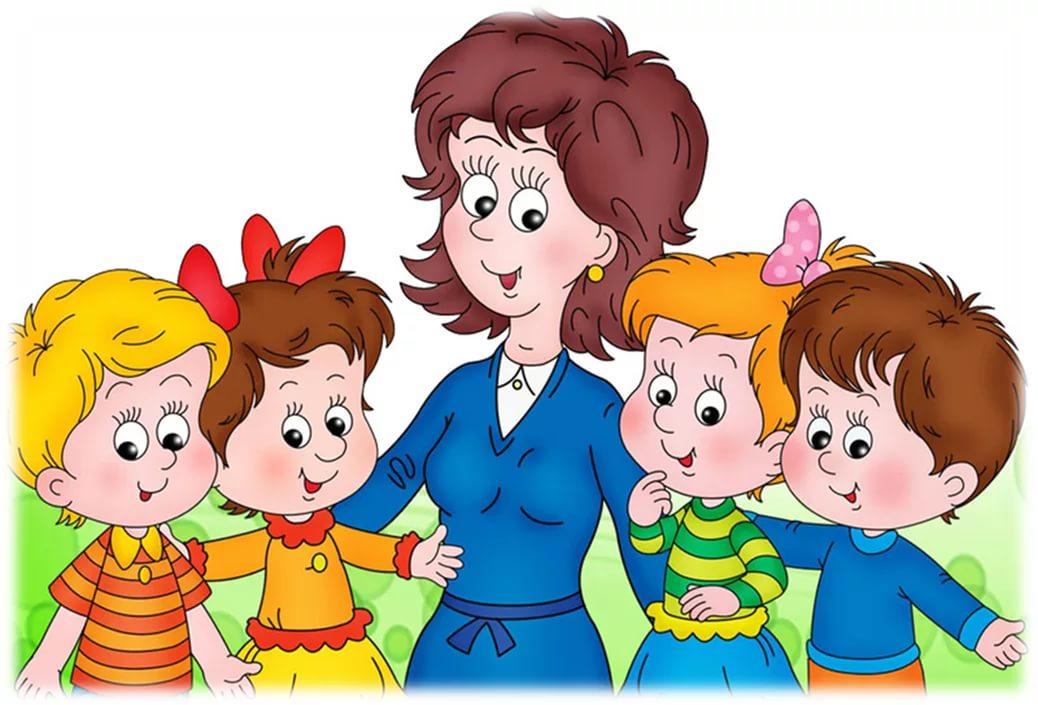 ОглавлениеКлючевые компетентности дошкольного детства	2Утренний круг и ключевые компетентности	3Теория и практика проведения утреннего круга	5Технология утреннего круга	5Принципы организации и проведения утреннего круга	5Цели и задачи утреннего круга	6Примеры образовательных задач для развития детей раннего возраста……. 7Примеры образовательных задач для развития детей среднего и старшегодошкольного возраста	7Роль ребёнка в утреннем круге	8Роль воспитателя в утреннем круге	8Структура утреннего круга	8Список используемой литературы	82Ключевые компетентности дошкольного детстваКак известно, в области образования происходят колоссальные изменения. Речь идет об ориентирах на гуманистическую, личностно - ориентированную парадигму, о более раннем включении ребенка в систематическое обучение.Личность развивается в общении посредством общения. Общение позволяет формировать, структурировать и озвучивать мысли, учиться слушать и понимать окружающих, представлять (презентовать) себя другим, заинтересовывать собой, своими идеями. Общение – та же деятельность и точно так же, как любая другая, имеет цель и результат (продукт).Личность развивается в деятельности. Дети дошкольного возраста скорее практики, чем теоретики. Многообразие предметов, объектов, явлений, возможных действий и их следствий воспринимается, осмысливается и становится частью внутренней культуры человека. Коммуникация сопровождает деятельность, а деятельность строится по своим канонам – в ней есть цель, средства и материалы, план действий, результат.Коммуникация, и деятельность, как правило, подразумевают вовлеченность в них по крайней мере двух участников, чаще всего их, конечно, много больше. И все они – с разными интересами и потребностями, с разными возможностями.Ребёнок действует – и получает знания, набирает опыт, формирует своё отношение к происходящему. Действует все более уверенно. Каждый ребёнок получает свой жизненный опыт, обусловленный социальной ситуацией, возрастными возможностями, интересами и потребностями, мироощущением и формирующимся мировоззрением. Личный опыт каждого уникален и интересен.этом смысле групповой сбор в детском саду – время и место обмена опытом, применения знаний, планирование практических действий, осмысления и оценки результатов, самого себя и других по их словам и делам. Иными словами, групповой сбор – это время и место естественного формирования и появления ключевых компетентностей.Говоря о компетентности, мы исходим из следующих определений:компетенция – круг полномочий, прав, то есть категория, определяющая вид деятельности;компетентность – способность успешно действовать, достигать значимого результата, то есть категория личностная.Проявление ребенком компетентности позволяет взрослым опираться на достижения, сильные стороны его личности. Ежедневные игры, общение, участие в совместных делах обеспечивают каждому ребёнку возможность реализации его компетенций (прав), приобретения и демонстрации начал ключевых компетентностей:социальной – умения устанавливать и поддерживать отношения с разными людьми в различных ситуациях, способности принимать разные социальные роли и действовать в соответствии с ними, анализировать действия и поступки, управлять своим поведением, самостоятельно разрешать конфликтные ситуации, включаться в разговор и поддерживать его;коммуникативной – возможности понимать речь других, стремление сделать понятной свою речь;информационной – навыка использования различных источников информации для достижения целей;деятельностной – способности поставить цель, спланировать и осуществить результативное действие индивидуально или в сотрудничестве с другими;здоровьесберегающей – умение самостоятельно решать задачи. Связанные с поддержанием и укреплением здоровья – производить гигиенические действия, использовать средства, адекватные ситуации (например: мыть руки и менять одежду по мере загрязнения, переходить к иному виду деятельности, предотвращая или снимая утомление, избегать опасных моментов).3Самым естественным образом эти виды ключевых компетентностей формируются во время группового сбора.Коммуникативная – в играх, в общении, в обмене новостями.Социальная – в выборе места действия, в выборе партнера для совместной деятельности – сверстника, воспитателя, другого взрослого.Информационная – в обращении к различным источникам информации при обсуждении новостей, тем и содержания проектов, способов действия.Деятельностная – в выборе и планировании дела для себя и своих друзей на текущий день или перспективу.Здоровьесберегающая – в самостоятельном регулировании активности: отдыха, свободного выбора позы, длительности и скорости выполнения конкретного дела.Утренний круг и ключевые компетентностиФормирование и проявления ключевых компетентностей обнаруживаются в действиях детей и взрослых во время группового сбора. Все ещё только собираются в круг, идет процесс «устройства»: кто с кем рядом сядет, для кого нужно оставить местечко, кто успеет сесть рядом или поближе к воспитательнице, кто предпочитает местечко подальше. Уже на этом начальном этапе проявляются эмпатия, умение вступить в контакт или избежать нежелательного контакта, договориться о совместных действия «за» или «против», толерантность.Общий круг предоставляет возможность увидеть всех, поприветствовать, поделиться радостью или разделить с друзьями огорчения. Приветствие (пожелания, комплименты, подарки), внимание друг к другу будут основой для того, чтобы наладить коммуникацию на весь день.Структура утреннего сбора и содержание практических материалов в центрах активности позволяет осуществлять интегрированный подход в педагогическом процессе, так как позволяет сформировать у детей целостную картину мира, обобщенные умения, системные знания. Утренний сбор позволяет гармонично включить все образовательные области. Утренний сбор включает в себя несколько структурных элементов.1.Позывные для утреннего кругаКаждая группа выбирает для себя собственную традицию для оповещения детей о начале утреннего сбора: это может быть веселая музыка, звон колокольчика, какая-нибудь речевка. В любом случае, позывные возможно связать с требуемой темой.2. Организация кругаДети вместе с взрослыми в течение сбора сидят в кругу – на стульчиках, на именных подушках, на ленточках-лучиках общего солнышка группы, словом, каждая группа сама определяет традицию организации круга. Круг способствует открытости, вниманию детей друг к другу, дает чувство единства в коллективе. Порядок расположения детей в кругу может меняться.3. ПриветствиеДети нуждаются в любви и уважении своих сверстников, они хотят чувствовать себя частью группы. Приветствие адресовано каждому, кто находится в круге. Прежде чем начать приветствие, педагог его моделирует, то есть показывает, как это делается. Моделирование происходит каждый раз, когда приступают к новому этапу. Воспитатель поворачивается к ребенку, сидящему слева или справа,приветствует его (ее): «Доброе утро, Катя! Я рада, что ты сегодня с нами». Когда пример показан, Катя, повернувшись к своему соседу, приветствует его таким образом. Дети продолжают приветствовать друг друга по кругу, пока приветствие не вернется к воспитателю. Есть много способов приветствия. Оно может быть вербальным и невербальным. Дети обращаются друг к другу по имени, с улыбкой, глаза в глаза. Устанавливается дружеская атмосфера. Большое значение имеет поза, спокойный и искренний тон голоса, дружелюбное выражение лица, открытые жесты. Дети усваивают множество веселых занимательных, уважительных приветствий. Они могут звучать на разных языках, используется пантомима, игровые моменты, песни, считалки, речевки, формы приветствий разных народов. Приветствия могут содержать эпитеты, комплименты. Когда процедура усвоена, дети могут4выбирать или предлагать новые способы приветствия. Возможно использование различных предметов, которые передаются по кругу тому, кому адресуется приветствие. Это может быть любимая игрушка, мяч, флажок, волшебная палочка, микрофон или другой значимый для детей предмет.НовостиОбмен новостями – ведь это возможность рассказать другим то, «что еще никто, кроме меня не знает», поделиться своими наблюдениями, похвастаться интересными событиями. Темы новостей могут быть и свободными, и «заданными». Например, в понедельник традиционно проводятся «Новости выходного дня». Важно отметить, что после новости, рассказанной ребенком, другие могут задать ему вопросы. Дети очень любят делиться новостями, и поэтому всегда возникает проблема, как в течение небольшого отрезка времени удовлетворить желание всех детей. Для решения данной проблемы мы предлагаем детям коллегиально решить, какое количество и кого мы сегодня выслушаем. Таким образом, дети учатся правилам ведения речевого диалога, умению выражать свои чувства; обогащаетсяактивизируется словарный запас. У детей развивается эмоциональная отзывчивость, доброжелательность, уверенность в том, что его любят и принимают таким, какой он есть.5. Обмен информациейТакже  важно,  чтобы  на	утреннем  сборе  происходил  общий	обмен	информацией:  календарь(погода/день недели/время года/праздник) и групповые (сколько сегодня всего детей/мальчиков/девочек, кто отсутствует/ сколько дней осталось до ближайшего дня рождения/что сегодня нам предстоит/что интересного заметили в группе). Каждый день все дети не могут поучаствовать, поэтому вводим различные критерии – кто и что будет рассказывать сегодня. Безусловно, воспитатели следят, чтобы в течение недели каждый из детей поучаствовал.6. Динамическая паузаПроводится динамическая пауза также в соответствии с тематическим проектом.7. Проблемные ситуацииОрганизация детей в кругу способствует активизации общения – все видят глаза друг друга, чувствуют настроение, ощущают степень участия и заинтересованности каждого из присутствующих. Поэтому важно создавать ситуации, когда предоставляется всем детям возможность поразмышлять, высказать свое мнение по этому вопросу, сообща подумать над разрешением ситуации.Игры по теме проектаЭтот компонент утреннего сбора направлен на расширение информационного поля тематического проекта. Здесь возможно и сообщение новых знаний, и обобщение имеющихся, и встреча с интересным человеком. Также это может быть презентация какой-либо части проекта детьми из старших групп, ребенком совместно с родителем, либо сам ребенок представляет сообщение (например, по теме «Семья» ребенок показывает и рассказывает родословное древо своей семьи, или плакат «Интересы моей семьи», или даже семейные фотографии).5Теория и практика проведения утреннего кругасамом широком понимании утренний сбор группы предназначен для того, чтобы обеспечить возможность конструктивного, познавательно-делового развития детей в ситуации естественного социально-эмоционального общения со сверстниками и взрослыми, для формирования навыков понимания себя и других, согласования целенаправленной деятельности всей группы и каждого в отдельности.Более конкретное назначение утреннего круга состоит:в создании общности детей и взрослых;в воспитании уважения и интереса к личности каждого члена группы, к его индивидуальным особенностям;в умении распознавать, определять словом и корректировать эмоциональное состояние своё и других людей, выбирать адекватные стратегии для поддержки друг друга;в совершенствовании навыков и культуры общения (умение использовать различные формы приветствий, комплиментов);в создании эмоционального настроя (позитивного, делового);в развитии речи и коммуникативных умений: высказывать суждения, аргументировать свои идеи, отстаивать свою точку зрения; выбирать из личного опыта наиболее значимые, интересные события, рассказывать и них кратко, но последовательно и логично, внимательно слушать и проявлять конструктивное отношение к мнению других;в развитии способностей выбирать, планировать собственную деятельность, договариваться с другими о совместной деятельности, распределять роли и обязанности, то есть, в целом, в развитии у детей ключевых компетентностей.Технология утреннего кругапрост в проведении;легко воспринимается воспитателями и детьми любого возраста;значительно меняет характер взаимоотношений между всеми участниками образовательного процесса и закладывает основу для других позитивных изменений;позволяет органично реализовать компетентностный подход в организации работы с детьми.Утренний круг мотивирует детей к инициативной, активной, самостоятельной деятельности, обращаясь к таким человеческим потребностям, как:чувствовать себя значимым;управлять собой своим временем, деятельностью, отношениями с другими людьми; -веселиться и развлекаться.Утренний круг может быть традиционной (ежедневной) формой организации детей во всех возрастных группах, начиная с раннего возраста, и во всех образовательных ситуациях (разновозрастная группа, инклюзивная группа (дети с ограниченными возможностями развития), группа кратковременного пребывания, кружковая работа).Принципы организации и проведения утреннего кругаУтренний круг основан на соблюдении принципов открытости, диалогичности и рефлексивности.Открытость обозначает:право свободного высказывания и отношения к высказываниям других;право участия в выборе предложенных идей (тема, варианты действий), в инициировании и осуществлении собственных планов;право участия/неучастия в утреннем круге.6Принцип диалогичности заложен в самой форме группового сбора, построенного на свободном, но регулируемом выработанными в субкультуре группы правилами ведения диалога со сверстниками и взрослыми, где взрослый (воспитатель, специалист или родитель) организует, ведёт разговор и групповой сбор в целом, но не подавляет детскую инициативу.Каждый ребёнок получает право:свободного высказывания по интересующим его вопросам даже в том случае, когда затронутая им тема не вписывается в русло общего разговора;высказывания в «своей логике». Воспитатель не подвергает текст ребёнка дидактической обработке, но при необходимости даёт совет, как лучше произносить слова или построить фразы, чтобы быть понятным другим.Реализация принципа рефлексивности заключается в предоставлении каждому ребёнку возможностей для проговаривания, а значит, и для осмысления своих чувств, для восприятия понимания других людей. Вербализируя мысли, чувства, планы дети получают ответную реакцию от взрослых, сверстников и вместе с этим – представления о том, что принимается, одобряется, вызывает интерес других, а что – нет.Вторая сторона действия принципа рефлексивности –это огромной важности работа по совместному планированию проектов, текущих событий, своих собственных поступков каждым участником, а по завершении дела, дня, всего проекта – анализ результатов и достижений.Цели и задачи утреннего кругаЛюбая педагогическая деятельность начинается с определения её целей и задач.данном случае предложенные цели и вытекающие из них задачи представляют собой только варианты, требующие критического осмысления и соотнесения с образовательной ситуацией. Образовательная ситуация, в свою очередь, определяется сформированной субкультурой (групповые традиции и правила). Например, в группе существует традиция предоставления первоочередного права высказывания и выбора занятий девочкам или проявления особого внимания к ребёнку-имениннику. Образовательная ситуация зависит от уровня развития, особенностей и реальных потребностей конкретных детей группы, от достижений, характерных для всей группы; целей реализуемой в группе образовательной программы.Педагогические задачи формулируются исходя из общего смысла группового сбора:создать положительный эмоциональный настрой на весь день – «задать тон»;обеспечить условия для межличностного и познавательно-делового общения детей и взрослых;активизировать навыки детей, касающиеся коммуникации, планирования и организации собственной деятельности;выбрать совместно с детьми тему нового проекта;подвести итоги проекта;развивать эмпатию;прививать навыки культуры общения (приветствия, комплименты);учить:формулировать суждения, аргументировать высказывания, отстаивать свою точку зрения;выбирать из личного опыта наиболее значимые, интересные события, рассказывать о них кратко, но последовательно и логично;внимательно слушать, проявлять конструктивное отношение к высказываниям других;объяснять словами своё эмоциональное состояние и корректировать его; -делать выбор; - планировать собственную деятельность;поддерживать стремление договариваться о совместной деятельности, распределять роли и обязанности.7Примеры образовательных задач для развития детей раннего возрастаНекоторые из предложенных вашему вниманию задач сформулированы от лица ребёнка, что, на наш взгляд, ещё раз подчёркивает первоочередное право детей на приобретение и проявление ключевых компетентностей, равноправие во взаимоотношениях между воспитателем и детьми.Для формулирования задач такого рода можно использовать две формы: «учиться» и «я учусь», придавая им тем самым характер «личных задач» ребёнка и признаки скорее процесса, чем результата. Например: «Я учусь делать выбор и принимать решения», «Учиться делать выбор и принимать решения».Однако подобная формулировка задач от лица ребёнка не исключает и традиционные формулировки:«учить», «создавать условия», «формировать» и т.п.учиться делать выбор и принимать решения (я хочу рисовать, играть); -учиться ставить цель (я буду строить дом);учиться определять словами свои чувства, желания (мне весело, я обиделся, я хочу отдохнуть);учиться говорить предложениями;учиться различать и называть признаки предметов (цвет, форма, величина, пространственное положение);учиться устанавливать и поддерживать отношения с разными людьми (младшими, сверстниками, старшими, взрослыми).Примеры образовательных задач для развития детей среднего и старшего дошкольного возрастаУчиться:инициировать разговор, включаться в него и поддерживать общение (давай вместе….., я хочу сказать….., я думаю, что……);обращаться к источнику получения знаний (я узнал это из книги, из телепередачи); -заявлять о своих представлениях, знаниях (я знаю, что белые медведи….);понимать мотивы собственных действий и действий других людей (я делаю так, потому что…..);принимать разные социальные роли и действовать в соответствии с ними в контексте ситуации (я играю в доктора, я…..);управлять своим поведением и способами общения (я понимаю, что мама устала, буду играть тихо);сравнивать предметы (камешков пять, а шишек три; река широкая, а ручеёк узкий);анализировать действия и поступки, прогнозировать результаты действий и поступков (если я сделаю так, то….);считать предметы и называть итоговое количество (один, два, три….всего…);-связно рассказывать небольшие истории;разрешать конфликтные ситуации (попросить, сказать о том, что не нравиться…); -отстаивать свою точку зрения (я считаю, что….);работать самостоятельно и сотрудничать в группе (я сам построю дом; давай с тобой вместе…);решать математические задачи (три яблока, одно съем я, сколько останется?);устанавливать причинно-следственные связи, закономерности (стало тепло – зацвели цветы; с высокой крыши дождик стекает вниз);извлекать пользу из опыта своего и других (я попробовал и понял…)использовать предметы для решения своих задач (у меня нет большого кубика для крыши, я возьму крышку от коробки);использовать знаки и символы для изображения предметов.8Роль ребёнка в утреннем кругеВажно помнить, групповой сбор – это не занятие, поэтому участия в нём конкретного ребёнка не вменяется ему в обязанность, а предоставляет возможность приятного, эмоционально и познавательно насыщенного общения со сверстниками и взрослыми; позволяет вместе с другими мечтать и претворять мечты в реальность.Ребёнок вправе самостоятельно принимать решение: продолжить начатую до утреннего группового сбора игру или работу, или принять участие в групповом сборе; включиться в него сразу или когда он сам будет готов это сделать, разумеется, если такое поведение не нарушает сложившуюсяэтому моменту общую атмосферу или логику обсуждения какого-либо вопроса. Ребёнку не запрещается включение в групповой сбор с опозданием. Ему лишь дают понять, что если он хочет быть вместе с другими, хочет вместе играть, петь, радоваться, влиять на события, следует рационально планировать свои действия, учиться управлять своим временем и поведением.Роль воспитателя в утреннем кругеРоль воспитателя заключается в том, чтобы:обеспечить комфортное и конструктивно-деловое участие всех детей в общем разговоре, игре, планировании;установить и удерживать культурную рамку (помогать детям осваивать сообразные культуре и ситуации стили поведения и общения, культуру ведения диалога и монолога);демонстрировать своё собственное педагогическое и личностное отношение к высказываниям и идеям детей, не называя его;стимулировать и поддерживать инициативы детей относительно выбора тем, содержания, материалов, форм и способов действий;предлагать детям свои идеи по содержанию, видам деятельности, заинтересовывать детей и тем самым решать образовательные задачи на том материале, который актуален для них;помогать ребятам выбирать и планировать работу;оказывать поддержку всем детям, в том числе и имеющим особые образовательные потребности.работе группового сбора принимают участие младший воспитатель, родители, специалисты, гости группы (несколько взрослых, два-три).Структура утреннего круга1.Приветствие (пожелания, комплименты, подарки) …………….1-3 мин2.Игра (элементы тренинга, психогимнастика, пение, слушание)..2-5 мин3.Обмен новостями…………………………………………………..2-10 мин4.Планирование дня (выбор темы проекта, планирование содержания, форм и видов деятельности на весь проект)………………………………………….5-12 минТаким образом, общая длительность утреннего круга колеблется от 10 до 30 минутСписок используемой литературы:1.Утро радостных встреч:(метод.пособие) /Лидия Свирская. – М.: Издательство «Линка-Пресс»,20109